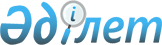 О подписании Соглашения между Правительством Республики Казахстан и Правительством Китайской Народной Республики об оказании на безвозмездной основе технической помощи Министерству внутренних дел Республики КазахстанПостановление Правительства Республики Казахстан от 5 ноября 2015 года № 883      Правительство Республики Казахстан ПОСТАНОВЛЯЕТ:



      1. Одобрить прилагаемый проект Соглашения между Правительством Республики Казахстан и Правительством Китайской Народной Республики об оказании на безвозмездной основе технической помощи Министерству внутренних дел Республики Казахстан.



      2. Уполномочить Министра внутренних дел Республики Казахстан Касымова Калмуханбета Нурмуханбетовича подписать от имени Правительства Республики Казахстан Соглашение между Правительством Республики Казахстан и Правительством Китайской Народной Республики об оказании на безвозмездной основе технической помощи Министерству внутренних дел Республики Казахстан, разрешив вносить изменения и дополнения, не имеющие принципиального характера.

      3. Настоящее постановление вводится в действие со дня его подписания.      Премьер-Министр 

      Республики Казахстан                    К. МасимовОдобрен           

постановлением Правительства

Республики Казахстан   

от 5 ноября 2015 года № 883Проект 

Соглашение

между Правительством Республики Казахстан и

Правительством Китайской Народной Республики

об оказании на безвозмездной основе технической помощи 

Министерству внутренних дел Республики Казахстан      Правительство Республики Казахстан и Правительство Китайской Народной Республики, далее именуемые Сторонами, 

      в целях реализации статьи 5 Соглашения между Республикой Казахстан и Китайской Народной Республикой о сотрудничестве в борьбе с терроризмом, сепаратизмом и экстремизмом от 23 декабря 2002 года,

      исходя из взаимной заинтересованности в сфере борьбы с терроризмом, сепаратизмом и экстремизмом, а также связанной с этим преступной деятельностью в рамках национального законодательства каждой из Сторон,

      согласились о нижеследующем: 

Статья 1      Китайская Сторона в качестве технической помощи в оснащении Министерства внутренних дел Республики Казахстан на безвозмездной основе передает в собственность казахстанской Стороны товар на общую сумму 22498087.61 (двадцать два миллиона четыреста девяносто восемь тысяч восемьдесят семь китайских юаней и шестьдесят один фэнь), перечень которого указан в приложении к настоящему Соглашению, которое является неотъемлемой частью настоящего Соглашения. 

Статья 2      Китайская Сторона доставляет товар в Республику Казахстан в город Астану, где будет осуществлена его прием-передача с подписанием соответствующего акта между представителями уполномоченных органов Сторон.

      Все расходы, связанные с доставкой товара до города Астаны, несет китайская Сторона, а последующие расходы, связанные с транспортировкой товара по территории Республики Казахстан, несет казахстанская Сторона. 

Статья 3      Казахстанская Сторона в соответствии с законодательством Республики Казахстан и (или) регулирующими таможенные правоотношения международными договорами и актами, составляющими право Евразийского экономического союза, освобождает от уплаты таможенных платежей и налогов на добавленную стоимость товаров, ввозимых на безвозмездной основе в качестве технической помощи на территорию Республики Казахстан в рамках настоящего Соглашения. 

Статья 4      Уполномоченными органами по реализации настоящего Соглашения являются:

      от казахстанской Стороны: Министерство внутренних дел Республики Казахстан;

      от китайской Стороны: Министерство общественной безопасности Китайской Народной Республики. 

Статья 5      В настоящее Соглашение по взаимному согласию Сторон могут вноситься изменения и дополнения, которые оформляются отдельными протоколами и являются его неотъемлемыми частями.  

Статья 6      В случае возникновения споров по толкованию или применению настоящего Соглашения, Стороны разрешают их путем переговоров или консультаций. 

Статья 7      Настоящее Соглашение вступает в силу с даты его подписания и прекращает свое действие с даты подписания акта о приеме-передаче товара, указанного в статье 2 настоящего Соглашения.

      Совершено в городе ____________ « » 20___ года в двух экземплярах, каждый на казахском, русском и китайском языках, причем все тексты имеют одинаковую силу.

Приложение            

к Соглашению между Правительством

Республики Казахстан и    

Правительством Китайской   

Народной Республики об оказании

на безвозмездной основе    

технической помощи Министерству

внутренних дел Республики Казахстан

                           Перечень товара, 

      передаваемого Министерством общественной безопасности

     Китайской Народной Республики на безвозмездной основе в

     качестве технической помощи Министерству внутренних дел

                         Республики Казахстан
					© 2012. РГП на ПХВ «Институт законодательства и правовой информации Республики Казахстан» Министерства юстиции Республики Казахстан
				За Правительство

Республики КазахстанЗа Правительство

Китайской Народной Республики№ п/пПолное наименование товараКоличествоМодельЦена за единицу, валютаОбщая стоимость, валюта1234561.Средства деморализующего воздействия на толпу2 шт.POWER-HEX182043.805 юаней364087.61 юаней2.Рамочный досмотровой металлодетектор50 шт.TS120817500.000 юаней875000.00 юаней3.Ручной досмотровой металлодетектор100 шт.TS921310.000 юаней131000.00 юаней4.Рентген-телевизионная установка10 шт.SMS-6550186600.000 юаней1886000.00 юаней5.Тепловизор20 шт.Ti10048700.000 юаней974000.00 юаней6.Специальные барьеры безопасности раздвижные8000 метровZLZB-G2181305.000 юаней10440000.00 юаней7.Носимая радиостанция транкинговая цифровая1000 шт.T80005330.000 юаней5330000.00 юаней8.Электрошоковое устройство1000 шт.JD60D1200.000 юаней1200000.00 юаней9.Электромобили 20 шт.G6T02AR65900.00 юаней1318000.00 юанейОбщая стоимостьОбщая стоимостьОбщая стоимостьОбщая стоимостьОбщая стоимость22498087.61юаней